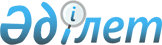 2018-2020 жылдарға арналған Абай ауданының Қарауыл ауылдық округінің бюджеті туралы
					
			Күшін жойған
			
			
		
					Шығыс Қазақстан облысы Абай аудандық мәслихатының 2017 жылғы 29 желтоқсандағы № 20/2-VI шешімі. Шығыс Қазақстан облысының Әділет департаментінде 2018 жылғы 15 қаңтарда № 5426 болып тіркелді. Күші жойылды - Шығыс Қазақстан облысы Абай аудандық мәслихатының 2019 жылғы 1 наурыздағы № 32/3-VI шешімімен
      Ескерту. Күші жойылды - Шығыс Қазақстан облысы Абай аудандық мәслихатының 01.03.2019 № 32/3-VI шешімімен (қабылданған күнінен бастап қолданысқа енгізіледі).

      РҚАО-ның ескертпесі.

      Құжаттың мәтінінде түпнұсқаның пунктуациясы мен орфографиясы сақталған.
      Қазақстан Республикасының 2008 жылғы 4 желтоқсандағы Бюджет кодексінің 9-1 бабының 2-тармағына, 75-бабының 2-тармағына, "Қазақстан Республикасындағы жергілікті мемлекеттік басқару және өзін-өзі басқару туралы" 2001 жылғы 23 қаңтардағы Қазақстан Республикасы Заңының 6- бабы 1-тармағының 1) тармақшасына, Абай аудандық мәслихатының 2017 жылғы 22 желтоқсандағы № 19/ 3 – VI "2018-2020 жылдарға арналған Абай ауданының бюджеті туралы" (нормативтік құқықтық актілерді мемлекеттік тіркеу тізілімінде 5369 болып тіркелген) шешіміне сәйкес, Абай аудандық мәслихаты ШЕШІМ ҚАБЫЛДАДЫ:
      1. 2018-2020 жылдарға арналған Қарауыл ауылдық округінің бюджеті 1, 2 және 3 қосымшаларға сәйкес, соның ішінде 2018 жылға мынадай көлемдерде бекітілсін:
      1) кірістер – 52 419,1 мың теңге, соның ішінде:
      салықтық түсімдер – 18 246,0 мың теңге;
      салықтық емес түсімдер – 0 теңге;
      негізгі капиталды сатудан түсетін түсімдер – 0 тенге;
      трансферттердің түсімдері – 34 173,1 мың теңге;
      2) шығындар – 52 419,1 мың теңге, соның ішінде:
      3) таза бюджеттік кредиттеу – 0 теңге;
      бюджеттік кредиттер – 0 теңге;
      бюджеттік кредиттерді өтеу – 0 теңге;
      4) қаржы активтерімен операциялар бойынша сальдо – 0 теңге;
      қаржы активтерін сатып алу – 0 теңге;
      мемлекеттің қаржы активтерін сатудан түсетін түсімдер – 0 теңге;
      5) бюджет тапшылығы (профициті) – 0 теңге;
      6) бюджет тапшылығын қаржыландыру (профицитін пайдалану) – 0 теңге;
      қарыздар түсімі – 0 теңге;
      қарыздарды өтеу – 0 теңге;
      бюджет қаражаттарының пайдаланылатын қалдықтары – 0 теңге.
      Ескерту. 1-тармақ жаңа редакцияда - Шығыс Қазақстан облысы Абай аудандық мәслихатының 10.12.2018 № 29/2-VI шешімімен (01.01.2018 бастап қолданысқа енгізіледі).


      2. Осы шешім 2018 жылғы 1 қаңтардан бастап қолданысқа енгізіледі. 2018 жылға арналған Қарауыл ауылдық округінің бюджеті
      Ескерту. 1 - қосымша жаңа редакцияда - Шығыс Қазақстан облысы Абай аудандық мәслихатының 10.12.2018 № 29/2-VI шешімімен (01.01.2018 бастап қолданысқа енгізіледі). 2019 жылға арналған Қарауыл ауылдық округінің  бюджеті 2020 жылға арналған Қарауыл ауылдық округінің  бюджеті
					© 2012. Қазақстан Республикасы Әділет министрлігінің «Қазақстан Республикасының Заңнама және құқықтық ақпарат институты» ШЖҚ РМК
				
      Сессия төрағасы, мәслихат хатшысы

Е. Лдибаев
Абай аудандық мәслихатының 
2017 жылғы 29 желтоқсандағы 
№ 20/2 - VI шешіміне 
1 қосымша
Санаты
Санаты
Санаты
Санаты
Сома (мың теңге)
Сыныбы
Сыныбы
Сыныбы
Сома (мың теңге)
Кіші сыныбы
Кіші сыныбы
Сома (мың теңге)
Атауы
Сома (мың теңге)
I. КІРІСТЕР
52419,1
1
Салықтық түсімдер
18246,0
01
Табыс салығы
5700,0
2
Төлем көзінен салық салынбайтын табыстардан ұсталатын жеке табыс салығы 
5700,0
04
Меншiкке салынатын салықтар
12546,0
1
Мүлiкке салынатын салықтар
73,0
3
Жер салығы
73,0
4
Көлiк құралдарына салынатын салық
12400,0
2
Салықтық емес түсiмдер
0,0
01
Мемлекеттік меншіктен түсетін кірістер
0
5
Мемлекет меншігіндегі мүлікті жалға беруден түсетін кірістер
0
3
Негізгі капиталды сатудан түсетін түсімдер
0
03
Жерді және материалдық емес активтерді сату
0
1
Жерді сату
0
4
Трансферттердің түсімдері
34173,1
02
Мемлекеттік басқарудың жоғары тұрған органдарынан түсетін трансферттер
34173,1
3
Аудандардың (облыстық маңызы бар қаланың) бюджетінен трансферттер
34173,1
Функционалдық топ
Функционалдық топ
Функционалдық топ
Функционалдық топ
Функционалдық топ
Сома (мың теңге)
Кіші функция
Кіші функция
Кіші функция
Кіші функция
Сома (мың теңге)
Бюджеттік бағдарламалардың әкімшісі
Бюджеттік бағдарламалардың әкімшісі
Бюджеттік бағдарламалардың әкімшісі
Сома (мың теңге)
Бағдарлама
Бағдарлама
Сома (мың теңге)
Атауы
Сома (мың теңге)
II. ШЫҒЫНДАР
52419,1
1
Жалпы сипаттағы мемлекеттiк қызметтер
31938,1
1
Мемлекеттiк басқарудың жалпы функцияларын орындайтын өкiлдi, атқарушы және басқа органдар
31938,1
124
Аудандық маңызы бар қала, ауыл, кент, ауылдық округ әкімінің аппараты
31938,1
001
Аудандық маңызы бар қала, ауыл, кент, ауылдық округ әкімінің қызметін қамтамасыз ету жөніндегі қызметтер
31938,1
022
Мемелекеттік органның күрделі шығыстары
95,0
7
Тұрғын үй-коммуналдық шаруашылық
17463,0
3
Елді-мекендерді көркейту
17463,0
124
Аудандық маңызы бар қала, ауыл, кент, ауылдық округ әкімінің аппараты
17463,0
008
Елді-мекендердегі көшелерді жарықтандыру
6083,9
011
Елді-мекендерді абаттандыру мен көгалдандыру
11379,1
13
Басқалар
3018,0
9
Басқалар
3018,0
124
Аудандық маңызы бар қала, ауыл, кент, ауылдық округ әкімінің аппараты
3018,0
040
Өңірлерді дамытудың 2020 жылға дейінгі бағдарламасы шеңберінде өңірлерді экономикалық дамытуға жәрдемдесу бойынша шараларды іске асыруға ауылдық елді-мекендерді жайластыруды шешуге арналған іс-шараларды іске асыру
3018,0
III. ТАЗА БЮДЖЕТТІК КРЕДИТТЕУ
0
Бюджеттік кредиттер
0
Бюджеттік кредиттерді өтеу
0
IV. ҚАРЖЫ АКТИВТЕРІМЕН ЖАСАЛАТЫН ОПЕРАЦИЯЛАР БОЙЫНША САЛЬДО
0
Қаржы активтерін сатыпалу
0
Мемлекеттің қаржы активтерін сатудан түсетін түсімдер
0
V. БЮДЖЕТ ТАПШЫЛЫҒЫ (ПРОФИЦИТІ)
0
VI. БЮДЖЕТ ТАПШЫЛЫҒЫН ҚАРЖЫЛАНДЫРУ (ПРОФИЦИТТІН ПАЙДАЛАНУ)
0
Қарыздар түсімі
0
Қарыздарды өтеу
0
Бюджет қаражаттарының пайдаланылатын қалдықтары
0Абай аудандық  мәслихатының 
2017 жылғы  29 желтоқсандағы 
№ 20/2 - VI шешіміне 
2 қосымша
Санаты
Санаты
Санаты
Санаты
Санаты
Санаты
Санаты
Сома              (мың теңге)
Сыныбы
Сыныбы
Сыныбы
Сыныбы
Сома              (мың теңге)
Кіші сыныбы
Кіші сыныбы
Сома              (мың теңге)
Атауы
Сома              (мың теңге)
I. КІРІСТЕР
53404,0
1
1
1
Салықтық түсімдер
19523,0
01
01
Табыс салығы
6099,0
2 
Төлем көзінен салық салынбайтын табыстардан ұсталатын жеке табыс салығы 
6099,0
04
04
Меншiкке салынатын салықтар
13424,0
1
Мүлiкке салынатын салықтар
78,0
3
Жер салығы
78,0
4
Көлiк құралдарына салынатын салық
13268,0
2
2
2
Салықтық емес түсiмдер
0,0
01
01
Мемлекеттік меншіктен түсетін кірістер
0,0
5
Мемлекет меншігіндегі мүлікті жалға беруден түсетін кірістер
0,0
4
4
4
Трансферттердің түсімдері
33881,0
02
02
Мемлекеттік басқарудың жоғары тұрған органдарынан түсетін трансферттер
33881,0
3 
Аудандардың (облыстық маңызы бар қаланың)  бюджетінен трансферттер
33881,0
Функционалдық топ
Функционалдық топ
Функционалдық топ
Функционалдық топ
Функционалдық топ
Функционалдық топ
Функционалдық топ
Сома                     (мың теңге)
Кіші функция
Кіші функция
Кіші функция
Кіші функция
Кіші функция
Кіші функция
Сома                     (мың теңге)
Бюджеттік бағдарламалардың әкімшісі
Бюджеттік бағдарламалардың әкімшісі
Бюджеттік бағдарламалардың әкімшісі
Бюджеттік бағдарламалардың әкімшісі
Бюджеттік бағдарламалардың әкімшісі
Сома                     (мың теңге)
Бағдарлама
Бағдарлама
Бағдарлама
Сома                     (мың теңге)
Атауы
Атауы
Сома                     (мың теңге)
II. ШЫҒЫНДАР
II. ШЫҒЫНДАР
53404,0
1
Жалпы сипаттағы мемлекеттiк қызметтер 
Жалпы сипаттағы мемлекеттiк қызметтер 
30240,0
1
Мемлекеттiк басқарудың жалпы функцияларын орындайтын өкiлдi, атқарушы және басқа органдар
Мемлекеттiк басқарудың жалпы функцияларын орындайтын өкiлдi, атқарушы және басқа органдар
30240,0
124
124
Аудандық маңызы бар қала, ауыл, кент, ауылдық округ әкімінің аппараты
Аудандық маңызы бар қала, ауыл, кент, ауылдық округ әкімінің аппараты
30240,0
001
Аудандық маңызы бар қала, ауыл, кент, ауылдық округ әкімінің қызметін қамтамасыз ету жөніндегі қызметтер
Аудандық маңызы бар қала, ауыл, кент, ауылдық округ әкімінің қызметін қамтамасыз ету жөніндегі қызметтер
30 240,0
7
Тұрғын үй-коммуналдық шаруашылық
Тұрғын үй-коммуналдық шаруашылық
18479,0
3
Елді-мекендерді көркейту
Елді-мекендерді көркейту
18479,0
124
124
Аудандық маңызы бар қала, ауыл, кент, ауылдық округ әкімінің аппараты
Аудандық маңызы бар қала, ауыл, кент, ауылдық округ әкімінің аппараты
18479,0
008
Елді мекендердегі көшелерді жарықтандыру
Елді мекендердегі көшелерді жарықтандыру
8 293,0
011
Елді мекендерді абаттандыру мен көгалдандыру
Елді мекендерді абаттандыру мен көгалдандыру
10186,0
13
Басқалар
Басқалар
4 685,0
9
Басқалар
Басқалар
4 685,0
124
124
Аудандық маңызы бар қала, ауыл, кент, ауылдық округ әкімінің аппараты
Аудандық маңызы бар қала, ауыл, кент, ауылдық округ әкімінің аппараты
4 685,0
040
Өңірлерді дамытудың  2020 жылға дейінгі бағдарламасы шеңберінде өңірлерді экономикалық дамытуға жәрдемдесу бойынша шараларды іске  асыруға ауылдық елді мекендерді жайластыруды шешуге арналған іс-шараларды іске  асыру
Өңірлерді дамытудың  2020 жылға дейінгі бағдарламасы шеңберінде өңірлерді экономикалық дамытуға жәрдемдесу бойынша шараларды іске  асыруға ауылдық елді мекендерді жайластыруды шешуге арналған іс-шараларды іске  асыру
4 685,0
III. ТАЗА БЮДЖЕТТІК КРЕДИТТЕУ
III. ТАЗА БЮДЖЕТТІК КРЕДИТТЕУ
0,0
Бюджеттік кредиттер
Бюджеттік кредиттер
0,0
Бюджеттік кредиттерді өтеу
Бюджеттік кредиттерді өтеу
0,0
IV. ҚАРЖЫ АКТИВТЕРІМЕН ЖАСАЛАТЫН ОПЕРАЦИЯЛАР БОЙЫНША САЛЬДО
IV. ҚАРЖЫ АКТИВТЕРІМЕН ЖАСАЛАТЫН ОПЕРАЦИЯЛАР БОЙЫНША САЛЬДО
0,0
Қаржы активтерін сатып алу
Қаржы активтерін сатып алу
0,0
Мемлекеттің қаржы активтерін сатудан түсетін түсімдер
Мемлекеттің қаржы активтерін сатудан түсетін түсімдер
0,0
V. БЮДЖЕТ ТАПШЫЛЫҒЫ (ПРОФИЦИТ)
V. БЮДЖЕТ ТАПШЫЛЫҒЫ (ПРОФИЦИТ)
0,0
VI. БЮДЖЕТ ТАПШЫЛЫҒЫН ҚАРЖЫЛАНДЫРУ (ПРОФИЦИТТІ ПАЙДАЛАНУ)
VI. БЮДЖЕТ ТАПШЫЛЫҒЫН ҚАРЖЫЛАНДЫРУ (ПРОФИЦИТТІ ПАЙДАЛАНУ)
0,0
Қарыздар түсімі
Қарыздар түсімі
0,0
Қарыздарды өтеу
Қарыздарды өтеу
0,0
Бюджет қаражаттарының пайдаланылатын қалдықтары
Бюджет қаражаттарының пайдаланылатын қалдықтары
0,0Абай  аудандық  мәслихатының
2017 жылғы  29 желтоқсандағы
№ 20/2 - VI шешіміне
3 қосымша
Санаты
Санаты
Санаты
Санаты
Санаты
Санаты
Санаты
Сома              (мың теңге)
Сыныбы
Сыныбы
Сыныбы
Сыныбы
Сома              (мың теңге)
Кіші сыныбы
Кіші сыныбы
Сома              (мың теңге)
Атауы
Сома              (мың теңге)
I. КІРІСТЕР
54771,0
1
1
1
Салықтық түсімдер
20890,0
01
01
Табыс салығы
6526,0
2 
Төлем көзінен салық салынбайтын табыстардан ұсталатын жеке табыс салығы 
6526,0
04
04
Меншiкке салынатын салықтар
14364,0
1
Мүлiкке салынатын салықтар
84,0
3
Жер салығы
84,0
4
Көлiк құралдарына салынатын салық
14196,0
2
2
2
Салықтық емес түсiмдер
0,0
01
01
Мемлекеттік меншіктен түсетін кірістер
0,0
5
Мемлекет меншігіндегі мүлікті жалға беруден түсетін кірістер
0,0
4
4
4
Трансферттердің түсімдері
33881,0
02
02
Мемлекеттік басқарудың жоғары тұрған органдарынан түсетін трансферттер
33881,0
3 
Аудандардың (облыстық маңызы бар қаланың)  бюджетінен трансферттер
33881,0
Функционалдық топ
Функционалдық топ
Функционалдық топ
Функционалдық топ
Функционалдық топ
Функционалдық топ
Функционалдық топ
Сома                     (мың теңге)
Кіші функция
Кіші функция
Кіші функция
Кіші функция
Кіші функция
Кіші функция
Сома                     (мың теңге)
Бюджеттік бағдарламалардың әкімшісі
Бюджеттік бағдарламалардың әкімшісі
Бюджеттік бағдарламалардың әкімшісі
Бюджеттік бағдарламалардың әкімшісі
Бюджеттік бағдарламалардың әкімшісі
Сома                     (мың теңге)
Бағдарлама
Бағдарлама
Бағдарлама
Сома                     (мың теңге)
Атауы
Атауы
Сома                     (мың теңге)
II. ШЫҒЫНДАР
II. ШЫҒЫНДАР
54771,0
1
Жалпы сипаттағы мемлекеттiк қызметтер 
Жалпы сипаттағы мемлекеттiк қызметтер 
29196,0
1
Мемлекеттiк басқарудың жалпы функцияларын орындайтын өкiлдi, атқарушы және басқа органдар
Мемлекеттiк басқарудың жалпы функцияларын орындайтын өкiлдi, атқарушы және басқа органдар
29196,0
124
124
Аудандық маңызы бар қала, ауыл, кент, ауылдық округ әкімінің аппараты
Аудандық маңызы бар қала, ауыл, кент, ауылдық округ әкімінің аппараты
29196,0
001
Аудандық маңызы бар қала, ауыл, кент, ауылдық округ әкімінің қызметін қамтамасыз ету жөніндегі қызметтер
Аудандық маңызы бар қала, ауыл, кент, ауылдық округ әкімінің қызметін қамтамасыз ету жөніндегі қызметтер
29196,0
7
Тұрғын үй-коммуналдық шаруашылық
Тұрғын үй-коммуналдық шаруашылық
20890,0
3
Елді-мекендерді көркейту
Елді-мекендерді көркейту
20890,0
124
124
Аудандық маңызы бар қала, ауыл, кент, ауылдық округ әкімінің аппараты
Аудандық маңызы бар қала, ауыл, кент, ауылдық округ әкімінің аппараты
20890,0
008
Елді мекендердегі көшелерді жарықтандыру
Елді мекендердегі көшелерді жарықтандыру
8874,0
011
Елді мекендерді абаттандыру мен көгалдандыру
Елді мекендерді абаттандыру мен көгалдандыру
12016,0
13
Басқалар
Басқалар
 4685,0
9
Басқалар
Басқалар
4685,0
124
124
Аудандық маңызы бар қала, ауыл, кент, ауылдық округ әкімінің аппараты
Аудандық маңызы бар қала, ауыл, кент, ауылдық округ әкімінің аппараты
4685,0
040
Өңірлерді дамытудың  2020 жылға дейінгі бағдарламасы шеңберінде өңірлерді экономикалық дамытуға жәрдемдесу бойынша шараларды іске  асыруға ауылдық елді мекендерді жайластыруды шешуге арналған іс-шараларды іске  асыру
Өңірлерді дамытудың  2020 жылға дейінгі бағдарламасы шеңберінде өңірлерді экономикалық дамытуға жәрдемдесу бойынша шараларды іске  асыруға ауылдық елді мекендерді жайластыруды шешуге арналған іс-шараларды іске  асыру
4685,0
III. ТАЗА БЮДЖЕТТІК КРЕДИТТЕУ
III. ТАЗА БЮДЖЕТТІК КРЕДИТТЕУ
0,0
Бюджеттік кредиттер
Бюджеттік кредиттер
0,0
Бюджеттік кредиттерді өтеу
Бюджеттік кредиттерді өтеу
0,0
IV. ҚАРЖЫ АКТИВТЕРІМЕН ЖАСАЛАТЫН ОПЕРАЦИЯЛАР БОЙЫНША САЛЬДО
IV. ҚАРЖЫ АКТИВТЕРІМЕН ЖАСАЛАТЫН ОПЕРАЦИЯЛАР БОЙЫНША САЛЬДО
0,0
Қаржы активтерін сатып алу
Қаржы активтерін сатып алу
0,0
Мемлекеттің қаржы активтерін сатудан түсетін түсімдер
Мемлекеттің қаржы активтерін сатудан түсетін түсімдер
0,0
V. БЮДЖЕТ ТАПШЫЛЫҒЫ (ПРОФИЦИТ)
V. БЮДЖЕТ ТАПШЫЛЫҒЫ (ПРОФИЦИТ)
0,0
VI. БЮДЖЕТ ТАПШЫЛЫҒЫН ҚАРЖЫЛАНДЫРУ (ПРОФИЦИТТІ ПАЙДАЛАНУ)
VI. БЮДЖЕТ ТАПШЫЛЫҒЫН ҚАРЖЫЛАНДЫРУ (ПРОФИЦИТТІ ПАЙДАЛАНУ)
0,0
Қарыздар түсімі
Қарыздар түсімі
0,0
Қарыздарды өтеу
Қарыздарды өтеу
0,0
Бюджет қаражаттарының пайдаланылатын қалдықтары
Бюджет қаражаттарының пайдаланылатын қалдықтары
0,0